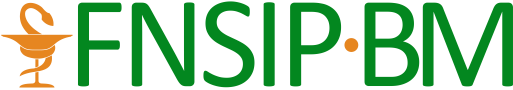 Annonces de postesPharmacie HospitalièreJuin 2018N°Contact1Intitulé de l'annoncePharmacien Attaché secteur Médicament - Paris- Hôpital St Antoine - HUEPMarie Antignac marie.antignac@aphp.fr01 49 28 21 65 1Missions du posteOffre d'emploi : Pharmacien Attaché secteur Médicament Description : Pharmacie, Secteur « médicaments (patients hospitalisés) » -Circuit du médicament (dispensation des médicaments GHS et à statut particulier : MDS, hors GHS …) -Pharmacie clinique : Validation pharmaceutique des prescriptions… Temps partiel modulable sur la période du 1er juillet – 31 Octobre 2018 : ½ temps (cela peut se répartir en ½ temps quotidien, hebdomadaire ou même sur les 4 mois 2 mois temps plein…) - à partir du 1er juillet 2018Marie Antignac marie.antignac@aphp.fr01 49 28 21 65 1LieuHôpital St Antoine - service de pharmacie 184 rue du Faubourg St Antoine 75571 Paris Cedex 12Marie Antignac marie.antignac@aphp.fr01 49 28 21 65 1Date du contrat01/07/18Marie Antignac marie.antignac@aphp.fr01 49 28 21 65 1Durée du contrat4 mois, - Temps partiel modulable sur la période du 1er juillet – 31 Octobre 2018 : ½ temps (cela peut se répartir en ½ temps quotidien, hebdomadaire ou même sur les 4 mois 2 mois temps plein…) - à partir du 1er juillet 2018Marie Antignac marie.antignac@aphp.fr01 49 28 21 65 Pour déposer vos annonces, merci de remplir le formulaire disponible sur le site http://www.fnsipbm.fr/content/offres-demploi/!\Pour obtenir une autorisation de l’ordre, veuillez adresser un mail à webh@ordre.pharmacien.fr avec vos éléments de justification d’exercice en PUI.Pour déposer vos annonces, merci de remplir le formulaire disponible sur le site http://www.fnsipbm.fr/content/offres-demploi/!\Pour obtenir une autorisation de l’ordre, veuillez adresser un mail à webh@ordre.pharmacien.fr avec vos éléments de justification d’exercice en PUI.Pour déposer vos annonces, merci de remplir le formulaire disponible sur le site http://www.fnsipbm.fr/content/offres-demploi/!\Pour obtenir une autorisation de l’ordre, veuillez adresser un mail à webh@ordre.pharmacien.fr avec vos éléments de justification d’exercice en PUI.Pour déposer vos annonces, merci de remplir le formulaire disponible sur le site http://www.fnsipbm.fr/content/offres-demploi/!\Pour obtenir une autorisation de l’ordre, veuillez adresser un mail à webh@ordre.pharmacien.fr avec vos éléments de justification d’exercice en PUI.Pour déposer vos annonces, merci de remplir le formulaire disponible sur le site http://www.fnsipbm.fr/content/offres-demploi/!\Pour obtenir une autorisation de l’ordre, veuillez adresser un mail à webh@ordre.pharmacien.fr avec vos éléments de justification d’exercice en PUI.